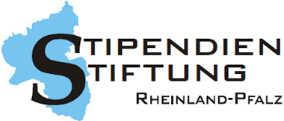 Bewerbung um ein Stipendium Akademisches Jahr Bewerbung um ein Stipendium Akademisches Jahr Bewerbung um ein Stipendium Akademisches Jahr Bewerbung um ein Stipendium Akademisches Jahr Bewerbung um ein Stipendium Akademisches Jahr Bewerbung um ein Stipendium Akademisches Jahr Bewerbung um ein Stipendium Akademisches Jahr Bewerbung um ein Stipendium Akademisches Jahr Bewerbung um ein Stipendium Akademisches Jahr Bewerbung um ein Stipendium Akademisches Jahr Bewerbung um ein Stipendium Akademisches Jahr Bewerbung um ein Stipendium Akademisches Jahr Bewerbung um ein Stipendium Akademisches Jahr           Familienname          Familienname          FamiliennameVorname(n)Vorname(n)Vorname(n)FachbereichFachbereichFachbereichStudiengangStudiengangStudiengangMatrikelnummerMatrikelnummerMatrikelnummerStaatszugehörigkeitStaatszugehörigkeitStaatszugehörigkeitGeschlechtGeschlechtGeschlechtmännlich   weiblich   divers männlich   weiblich   divers männlich   weiblich   divers männlich   weiblich   divers männlich   weiblich   divers männlich   weiblich   divers männlich   weiblich   divers männlich   weiblich   divers männlich   weiblich   divers Geburtsdatum- und ortGeburtsdatum- und ortGeburtsdatum- und orttt.mm.jjjj   Ort (Land)tt.mm.jjjj   Ort (Land)tt.mm.jjjj   Ort (Land)tt.mm.jjjj   Ort (Land)tt.mm.jjjj   Ort (Land)tt.mm.jjjj   Ort (Land)tt.mm.jjjj   Ort (Land)tt.mm.jjjj   Ort (Land)tt.mm.jjjj   Ort (Land)tt.mm.jjjj   Ort (Land)Adresse Adresse Adresse SemesterSemesterSemesterSemesterSemesterpermanent (falls abweichend)permanent (falls abweichend)permanent (falls abweichend)permanent (falls abweichend)permanent (falls abweichend)von tt.mm.jjjj/ bis  tt.mm.jjjjvon tt.mm.jjjj/ bis  tt.mm.jjjjvon tt.mm.jjjj/ bis  tt.mm.jjjjvon tt.mm.jjjj/ bis  tt.mm.jjjjvon tt.mm.jjjj/ bis  tt.mm.jjjjStrasse und NummerStrasse und NummerStrasse und NummerPLZ und OrtPLZ und OrtPLZ und OrtTelefon- oder MobilnummerTelefon- oder MobilnummerTelefon- oder MobilnummerE-Mail (Erreichbarkeit während des  Zeitraum des Auslandsaufenthaltes!)E-Mail (Erreichbarkeit während des  Zeitraum des Auslandsaufenthaltes!)E-Mail (Erreichbarkeit während des  Zeitraum des Auslandsaufenthaltes!)Bewerbung für:Bewerbung für:Bewerbung für:Bewerbung für:Bewerbung für:Bewerbung für:Bewerbung für:Bewerbung für:Bewerbung für:Bewerbung für:Bewerbung für:Bewerbung für:Bewerbung für:Bitte nur ein Feld ankreuzenLandLandLandZeitraum (falls bekannt)Zeitraum (falls bekannt)Zeitraum (falls bekannt)Zeitraum (falls bekannt)Zeitraum (falls bekannt)Dauer (Wochen)Dauer (Wochen)Erwartete Anrechnung (ECTS-Punkte)Erwartete Anrechnung (ECTS-Punkte)Bitte nur ein Feld ankreuzenLandLandLandvonvonbisbisbisDauer (Wochen)Dauer (Wochen)Erwartete Anrechnung (ECTS-Punkte)Erwartete Anrechnung (ECTS-Punkte) Auslandssemestermm.jjjjmm.jjjjmm.jjjjmm.jjjjmm.jjjj Auslandspraktikummm.jjjjmm.jjjjmm.jjjjmm.jjjjmm.jjjjBezeichnung der Hochschule/ Firma/Institution im FörderzeitraumSprachkompetenzSprachkompetenzSprachkompetenzSprachkompetenzSprachkompetenzSprachkompetenzSprachkompetenzSprachkompetenzSprachkompetenzSprachkompetenzSprachkompetenzSprachkompetenzSprachkompetenzArbeits-/Unterrichtssprache während des AuslandssemestersArbeits-/Unterrichtssprache während des Auslandssemestersz.B. Englischz.B. Englischz.B. Englischz.B. Englischz.B. Englischz.B. Englischz.B. Englischz.B. Englischz.B. Englischz.B. Englischz.B. EnglischBelegen Sie (ggf. mit Hilfe von anerkannten Zeugnissen) Ihre Sprachkenntnisse.Belegen Sie (ggf. mit Hilfe von anerkannten Zeugnissen) Ihre Sprachkenntnisse.z. B. TOEIC, TOEFL, Studiumsnoten oder Abiturz. B. TOEIC, TOEFL, Studiumsnoten oder Abiturz. B. TOEIC, TOEFL, Studiumsnoten oder Abiturz. B. TOEIC, TOEFL, Studiumsnoten oder Abiturz. B. TOEIC, TOEFL, Studiumsnoten oder Abiturz. B. TOEIC, TOEFL, Studiumsnoten oder Abiturz. B. TOEIC, TOEFL, Studiumsnoten oder Abiturz. B. TOEIC, TOEFL, Studiumsnoten oder Abiturz. B. TOEIC, TOEFL, Studiumsnoten oder Abiturz. B. TOEIC, TOEFL, Studiumsnoten oder Abiturz. B. TOEIC, TOEFL, Studiumsnoten oder AbiturStudienverlaufStudienverlaufStudienverlaufStudienverlaufStudienverlaufStudienverlaufStudienverlaufStudienverlaufStudienverlaufStudienverlaufStudienverlaufStudienverlaufStudienverlaufAngestrebter AbschlussAngestrebter AbschlussBachelor x      Master      Sonstige: xBachelor x      Master      Sonstige: xBachelor x      Master      Sonstige: xBachelor x      Master      Sonstige: xBachelor x      Master      Sonstige: xBachelor x      Master      Sonstige: xBachelor x      Master      Sonstige: xBachelor x      Master      Sonstige: xBachelor x      Master      Sonstige: xBachelor x      Master      Sonstige: xBachelor x      Master      Sonstige: xErreichte ECTS-Punkte im aktuellen StudienabschnittErreichte ECTS-Punkte im aktuellen StudienabschnittHaben Sie bereits Auslandserfahrung?Haben Sie bereits Auslandserfahrung?Haben Sie bereits Auslandserfahrung?Haben Sie bereits Auslandserfahrung?Haben Sie bereits Auslandserfahrung? ja      nein ja      nein ja      neinFalls ja: Hochschule/Firma?Falls ja: Hochschule/Firma?Wann?Wann?Wann?Wann?Wann?Motivationsangabe Motivationsangabe Folgende Unterlagen habe ich beigefügt:Folgende Unterlagen habe ich beigefügt: Aktueller Notenauszug / Transcript of Records Bestätigung der Gasthochschule / der Firma (falls noch nicht vorhanden: Nachweis über Kontaktaufnahme) Immatrikulationsbescheinigung HS Kaiserslautern Sprachnachweis Aktueller Notenauszug / Transcript of Records Bestätigung der Gasthochschule / der Firma (falls noch nicht vorhanden: Nachweis über Kontaktaufnahme) Immatrikulationsbescheinigung HS Kaiserslautern Sprachnachweis Aktueller Notenauszug / Transcript of Records Bestätigung der Gasthochschule / der Firma (falls noch nicht vorhanden: Nachweis über Kontaktaufnahme) Immatrikulationsbescheinigung HS Kaiserslautern Sprachnachweis Aktueller Notenauszug / Transcript of Records Bestätigung der Gasthochschule / der Firma (falls noch nicht vorhanden: Nachweis über Kontaktaufnahme) Immatrikulationsbescheinigung HS Kaiserslautern Sprachnachweis Aktueller Notenauszug / Transcript of Records Bestätigung der Gasthochschule / der Firma (falls noch nicht vorhanden: Nachweis über Kontaktaufnahme) Immatrikulationsbescheinigung HS Kaiserslautern Sprachnachweis Aktueller Notenauszug / Transcript of Records Bestätigung der Gasthochschule / der Firma (falls noch nicht vorhanden: Nachweis über Kontaktaufnahme) Immatrikulationsbescheinigung HS Kaiserslautern Sprachnachweis Aktueller Notenauszug / Transcript of Records Bestätigung der Gasthochschule / der Firma (falls noch nicht vorhanden: Nachweis über Kontaktaufnahme) Immatrikulationsbescheinigung HS Kaiserslautern Sprachnachweis Aktueller Notenauszug / Transcript of Records Bestätigung der Gasthochschule / der Firma (falls noch nicht vorhanden: Nachweis über Kontaktaufnahme) Immatrikulationsbescheinigung HS Kaiserslautern Sprachnachweis Aktueller Notenauszug / Transcript of Records Bestätigung der Gasthochschule / der Firma (falls noch nicht vorhanden: Nachweis über Kontaktaufnahme) Immatrikulationsbescheinigung HS Kaiserslautern Sprachnachweis Aktueller Notenauszug / Transcript of Records Bestätigung der Gasthochschule / der Firma (falls noch nicht vorhanden: Nachweis über Kontaktaufnahme) Immatrikulationsbescheinigung HS Kaiserslautern Sprachnachweis Aktueller Notenauszug / Transcript of Records Bestätigung der Gasthochschule / der Firma (falls noch nicht vorhanden: Nachweis über Kontaktaufnahme) Immatrikulationsbescheinigung HS Kaiserslautern SprachnachweisIch bewerbe mich für ein anderes StipendiumIch bewerbe mich für ein anderes Stipendium nein         ja, Name des Programms bzw. der Programme nein         ja, Name des Programms bzw. der Programme nein         ja, Name des Programms bzw. der Programme nein         ja, Name des Programms bzw. der Programme nein         ja, Name des Programms bzw. der Programme nein         ja, Name des Programms bzw. der Programme nein         ja, Name des Programms bzw. der Programme nein         ja, Name des Programms bzw. der Programme nein         ja, Name des Programms bzw. der Programme nein         ja, Name des Programms bzw. der Programme nein         ja, Name des Programms bzw. der ProgrammeIch versichere die Richtigkeit meiner Angaben. Eine Änderung teile ich unverzüglich und ohne Aufforderung mit.Ich versichere die Richtigkeit meiner Angaben. Eine Änderung teile ich unverzüglich und ohne Aufforderung mit.Ort, DatumOrt, DatumOrt, DatumOrt, DatumOrt, DatumUnterschriftUnterschriftUnterschriftUnterschriftUnterschriftUnterschrift